YEAR 4 LEARNING AT HOME GRID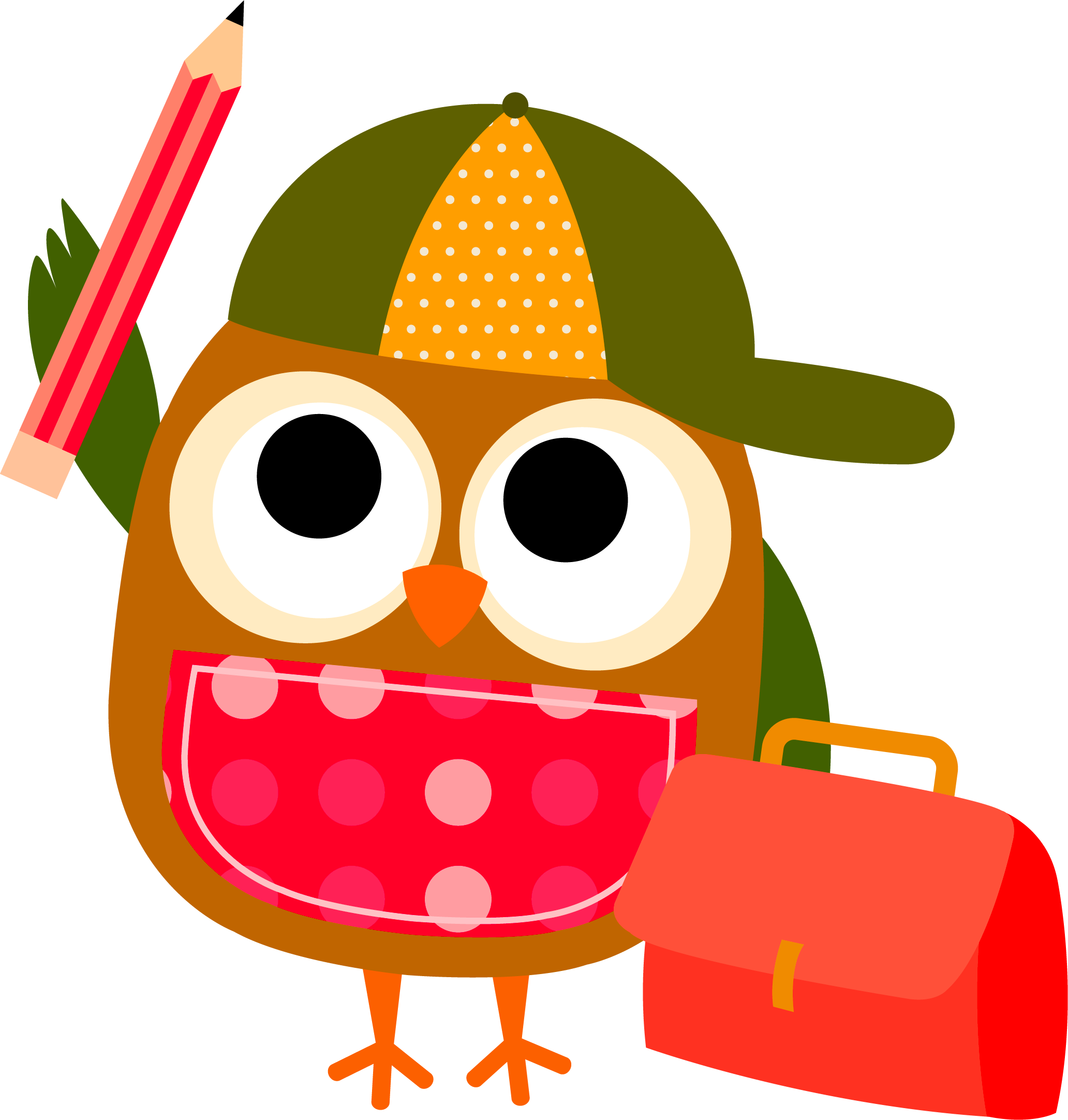 Tasks to be completed over the fortnight beginning Monday 11th November  DUE: Friday 22th NovemberThe Reading task is an ESSENTIAL task each night  for the fortnight. CHOICES are strongly encouraged and a parent should sign off all completed tasks. Over the coming fortnight Grade 4 students will continue working on the iTunes U course “Australian Mystery ” during Inquiry. Students will continue to investigate the structure and language features of Narrative texts in Reading, and will continue to explore writing their Narratives from a different perspective. In Maths students will be learning about Time.  For Religion, students will continue learning about the key figures in the old testament. READINGRESILIENCE PROJECTMATHSRead your reader or library book for at least 25 minutes every night. Discuss these questions with your family. Remember to show which part of the text showed you the answer.How has the main character changed throughout the story? What made them change?Explain the main events of the story.Give an example of some of the language the author used to make the text more interesting.Parent signature:Date: In week 6  we will be focusing on Gratitude.Choose a family member and talk to them about their understanding of gratitude.Ask them the following questions.What does it mean to be grateful?Why do you think it is important to be grateful?What are some things you are grateful for?Write the questions and their responses in your home learning books.Parent signature:Date:  In Maths we are learning about Time.Scan the QR code and look at the following train timetable. Answer the questions below in your home learning books.James left Diggers Rest Train Station at 11:04am. What time he arrive at Sunshine Station?Challenge: How long did it take him to get there?Sarah needed to be at Footscray station before midday.  What time did she have to leave Watergardens to ensure she was there on time?Challenge: How long did it take her to travel there?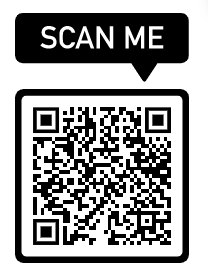 Parent signature:Date:REMEMBRANCE DAYINQUIRYPOSITIVE BEHAVIOUR FOR LEARNINGOn Monday the 11th of November is Remembrance Day.Using your iPad research Remembrance Day and present your findings using Popplet.Some questions that may help with your research are:What is Remembrance Day  ?Why is this important to us in Australia?What do we do in Australia to celebrate this day?Parent signature:Date: Through our Inquiry unit we have been learning about Australian History. Using Clips, create a short presentation to summarise your learning so far. Explain and share this with your family.Parent signature:Date:In Week 7, we will be focussing on Being Resilient in all Spaces by Having a Go.Discuss with your family why it is important to ‘Have a Go’.Share with a family member a time where you have had to be resilient and ‘Have a Go’ at something you found challenging. Ask your family members to share a time in their lives where they have also had to ‘Have a Go’.Some questions to also discuss could be:How did you feel before you had a go?How did you feel after you had a go?Parent signature:Date: 